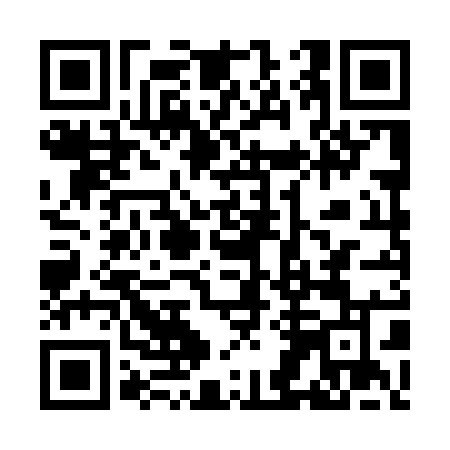 Ramadan times for Barendorf, GermanyMon 11 Mar 2024 - Wed 10 Apr 2024High Latitude Method: Angle Based RulePrayer Calculation Method: Muslim World LeagueAsar Calculation Method: ShafiPrayer times provided by https://www.salahtimes.comDateDayFajrSuhurSunriseDhuhrAsrIftarMaghribIsha11Mon4:414:416:4012:263:286:136:138:0512Tue4:394:396:3712:263:296:156:158:0713Wed4:364:366:3512:253:316:176:178:0914Thu4:334:336:3212:253:326:196:198:1115Fri4:314:316:3012:253:336:216:218:1316Sat4:284:286:2812:253:346:236:238:1517Sun4:254:256:2512:243:356:256:258:1818Mon4:224:226:2312:243:376:276:278:2019Tue4:204:206:2012:243:386:286:288:2220Wed4:174:176:1812:233:396:306:308:2421Thu4:144:146:1512:233:406:326:328:2622Fri4:114:116:1312:233:416:346:348:2923Sat4:084:086:1012:233:426:366:368:3124Sun4:054:056:0812:223:436:386:388:3325Mon4:024:026:0512:223:456:406:408:3526Tue3:593:596:0312:223:466:426:428:3827Wed3:563:566:0012:213:476:436:438:4028Thu3:533:535:5812:213:486:456:458:4329Fri3:503:505:5512:213:496:476:478:4530Sat3:473:475:5312:203:506:496:498:4731Sun4:444:446:511:204:517:517:519:501Mon4:414:416:481:204:527:537:539:522Tue4:374:376:461:204:537:557:559:553Wed4:344:346:431:194:547:567:569:574Thu4:314:316:411:194:557:587:5810:005Fri4:284:286:381:194:568:008:0010:036Sat4:244:246:361:184:578:028:0210:057Sun4:214:216:331:184:588:048:0410:088Mon4:184:186:311:184:598:068:0610:119Tue4:144:146:291:185:008:088:0810:1310Wed4:114:116:261:175:018:098:0910:16